EcuadorEcuadorEcuadorEcuadorAugust 2026August 2026August 2026August 2026SundayMondayTuesdayWednesdayThursdayFridaySaturday123456789101112131415Declaration of Independence of Quito16171819202122232425262728293031NOTES: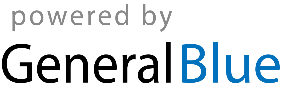 